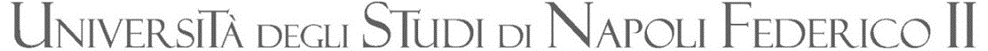 SICURDAT VIDEO 2024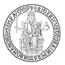 AUTORIZZAZIONE AL TRATTAMENTO DI IMMAGINI ACQUISITE TRAMITE IL SISTEMA DI VIDEOSORVEGLIANZA	Individuazione degli/delle autorizzati/e ai trattamenti effettuati per il sistema di videosorveglianza dell’AteneoCODICE STRUTTURA (1)                                        DENOMINAZIONE STRUTTURA                                                                                                                                                              Il/La sottoscritto/a                                                                               nella qualità di REFERENTE del trattamento dei dati personali gestiti dalla sopraindicata struttura, ai sensi dell’art. 7 del Regolamento di Ateneo in materia di trattamento dei dati personali, emanato con D.R. n. 1226 del 19/03/2021, constatato che nell’area della struttura è installato un sistema di videosorveglianza che rientra tra quelli oggetto della ricognizione interna effettuata, giusto Accordo sui sistemi di sorveglianza, sottoscritto in data 15/05/2023 e reperibile sul sito web di Ateneo alla pagina https://www.unina.it/ateneo/personale/contratto-collettivo/contratto-integrativo nella sezione “Contrattazione Integrativa Personale Tecnico-Amministrativo/Anno 2023”AUTORIZZALa/le persona/e sotto elencata/e (unità di personale tecnico-amministrativo dell’Ateneo) ad effettuare, attraverso il relativo monitor, la sola visualizzazione delle immagini.Dichiara inoltre di aver richiesto agli/alle autorizzati/e di effettuare la visione delle immagini nel rispetto dei principi sanciti dall’art.5 del Regolamento (UE) 2016/679 e di prendere cognizione delle disposizioni contenute nelle “Linee guida n. 3/2019 sul trattamento dei dati personali attraverso dispositivi video”, adottate il 29/01/2020 dal Garante per la protezione dei dati personali e consultabili al sito web di Ateneo all’indirizzo http://www.unina.it/ateneo/statuto-e-normativa/privacy. L’autorizzato/a o gli/le autorizzati/e a visualizzare le immagini dichiara/no di aver preso visione dei principi di cui all’art. 5 del Regolamento (UE) 2016/679 e delle succitate Linee guida n.3/2019, in cui sono, tra l’altro, descritte le misure tecniche e organizzative atte a ridurre i rischi di distruzione accidentale o illecita, perdita, alterazione, divulgazione non autorizzata o accesso ai dati di video sorveglianza.(*) = Campo obbligatorio DATA __________________________							FIRMA REFERENTE _____________________________________________NOTE: Codice Struttura: il Codice Struttura da inserire è quello riferito alla sede di servizio dell’/delle unità di personale autorizzata/e; detto codice è reperibile sul sito web di Ateneo nella sezione dedicata alla Struttura/Ufficio. La revoca è atto unilaterale del/della Referente e non necessita della firma del/dei soggetto/i autorizzato/i cui viene revocata l’autorizzazione. Detta revoca dovrà essere trasmessa tramite protocollo informatico all’Ufficio Privacy.IncaricoRevoca(2)Cognome(*)Nome(*)Matricola(*)Firma Autorizzato/a(*)Data di revoca EVENTUALI NOTE: 